Welcome to Your Online Course and Edgenuity are committed to your intellectual growth and achievement. To honor our commitment to you, this online course contains best-in-class instruction taught by highly qualified educators, self-check practice activities, graded and written assignments, as well as a variety of assessments; all have been designed to help you master this course. Course Requirements	Online learning requires a level of responsibility from you that can help you be successful, which includes:Being prepared and ready to learn before you start your online courseworkStaying on track by completing the assigned work every dayTaking notes (written or electronic) as you listen to the instructional activitiesComprehending online reading selectionsComposing thoughtful, well-written responses with minimal spelling and grammatical errorsAsking for help when you have questions or misunderstandingsStudying before your assessmentsTracking your progress and gradesTreating others in this course, classroom, or lab with the same respect you expectAcademic Integrity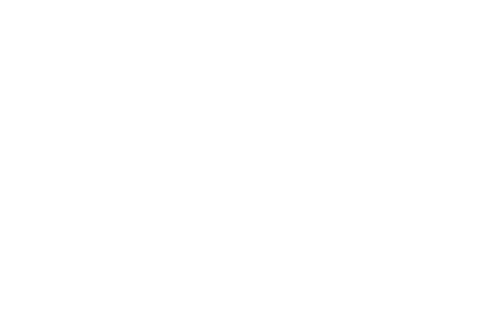 You should always have pride in the work you do and should take ownership in your own learning! We understand that with tools like Google search, it’s easy to find immediate answers to your questions. In this class, you are responsible for understanding the difference between using the web for help and support of your learning, versus using the web to cheat. Cheating is against our classroom policy and has consequences.Student Expectations in this CourseAcademic dishonesty jeopardizes your success and your integrity. In completing this online coursework, you agree to: Be honest at all timesActively encourage academic integrity in your classmatesDiscourage any forms of cheating or dishonesty Inform your teacher, counselor, administrator, or someone you trust if you have a reasonable belief and/or evidence that academic dishonesty has occurred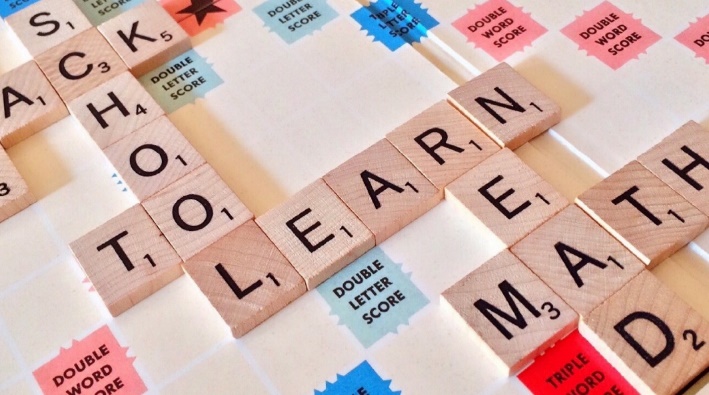 Some examples of academic dishonesty are, but not limited to: Using unauthorized materials and/or resources throughout this courseCopying work from another student, or from the webUsing a technological/communication tool and/or resource during an assessmentHaving anyone else but you complete any part of your coursework for youUsing online searches to find answers to your assessment questionsPosting answers to assessment questions onlineAcademic Dishonesty ConsequencesTeacher:Student:Date:Date: